РезюмеОбщепризнано, что надежная сеть электросвязи имеет важнейшее значение для содействия социально-экономическому развитию стран, в особенности стран, затронутых стихийными бедствиями, внутренними конфликтами или войнами, для того чтобы они могли достичь целей в области устойчивого развития (ЦУР). Соответственно, МСЭ предлагается, с одной стороны, оказывать всемерную помощь и поддержку правительствам соответствующих стран с особыми потребностями, включая Центральноафриканскую Республику, либо на двусторонней основе, либо в виде особых мер со стороны Союза и, с другой стороны, выделить необходимые средства, в пределах имеющихся ресурсов. Для этой цели следует включить Центральноафриканскую Республику в число стран-бенефициаров, находящихся в особо трудном положении, как это определено в Резолюции 34 и Приложении к ней.MOD	CAF/70/1РЕЗОЛЮЦИЯ 34 (Пересм. ,  г.)Помощь и поддержка странам, находящимся в особо трудном положении, в восстановлении их секторов электросвязиПолномочная конференция Международного союза электросвязи (,  г.),напоминаяа)	благородные принципы, цели и задачи, включенные в Устав Организации Объединенных Наций и во Всеобщую декларацию прав человека, а также в Декларацию принципов Всемирной встречи на высшем уровне по вопросам информационного общества;b)	усилия Организации Объединенных Наций по содействию устойчивому развитию;с)	цели Союза, изложенные в Статье 1 Устава МСЭ,напоминая далееа)	Резолюцию 127 (Марракеш, 2002 г.) Полномочной конференции;b)	Резолюцию 160 (Анталия, 2006 г.) Полномочной конференции;c)	Резолюцию 161 (Анталия, 2006 г.) Полномочной конференции;d)	Резолюции 25  26 (Пересм. Доха, 2006 г.), а также Резолюции 51 и 57 (,  г.) Всемирной конференции по развитию электросвязи,признавая,а)	что надежные системы электросвязи необходимы для содействия социально-экономическому развитию стран, в частности стран, находящихся в особо трудном положении, которые пострадали от стихийных бедствий, внутренних конфликтов или войн;b)	что при нынешних условиях и в обозримом будущем эти страны будут не в состоянии обеспечить эффективное функционирование своих секторов электросвязи без помощи международного сообщества, предоставляемой на двусторонней основе или через международные организации,отмечая,что условия порядка и безопасности, требуемые резолюциями Организации Объединенных Наций, были достигнуты лишь частично, и поэтому Резолюция 34 (Пересм. ,  г.) Полномочной конференции была выполнена лишь отчасти,решает,что следует и далее активизировать специальные действия, предпринимаемые Генеральным секретарем и Директором Бюро развития электросвязи при специализированной помощи Сектора радиосвязи МСЭ и Сектора стандартизации электросвязи МСЭ, для предоставления надлежащей помощи и поддержки странам, находящимся в особо трудном положении, упомянутым в приложении к настоящей Резолюции, в восстановлении их секторов электросвязи,обращается с призывом к Государствам-Членамоказать всю возможную помощь и поддержку странам, находящимся в особо трудном положении, либо на двусторонней основе, либо посредством указанных выше специальных мер Союза и, в любом случае, на основе координации с ними,поручает Советувыделить необходимые средства для осуществления вышеупомянутых действий в рамках финансовых пределов, установленных Полномочной конференцией, и приступить к проведению этих действий,поручает Директору Бюро развития электросвязи1	осуществить оценку конкретных потребностей каждой из этих стран;2	обеспечить мобилизацию надлежащих ресурсов, в том числе в рамках внутреннего бюджета и Фонда развития информационно-коммуникационных технологий, для проведения предлагаемых действий,поручает Генеральному секретарю1	координировать деятельность, проводимую тремя Секторами Союза, в соответствии с разделом решает, выше, в целях обеспечения того, чтобы действия Союза в пользу стран, находящихся в особо трудном положении, были как можно более эффективными, и ежегодно представлять Совету отчет по этому вопросу;2	при условии утверждения Советом, по просьбе заинтересованных стран обновлять, по мере необходимости, приложение к настоящей Резолюции.ПРИЛОЖЕНИЕ К РЕЗОЛЮЦИИ 34 (ПЕРЕСМ. ,  г.)АфганистанВ результате продолжающейся последние 24 года войны в Афганистане его система электросвязи разрушена и нуждается в срочных мерах для восстановления ее основ.В соответствии с Резолюцией 34 (Пересм. ,  г.) Полномочной конференции правительству Афганистана должны оказываться надлежащие помощь и поддержка в целях восстановления его системы электросвязи.Бурунди, Тимор-Лешти, Эритрея, Эфиопия, Гвинея, Гвинея-Бисау, Либерия, Руанда, Сьерра-ЛеонеВ соответствии с Резолюцией 34 (Пересм. ,  г.) Полномочной конференции этим странам должны оказываться надлежащие помощь и поддержка в целях восстановления их сетей электросвязи.Демократическая Республика КонгоБазовой инфраструктуре электросвязи Демократической Республики Конго нанесен серьезный ущерб в результате конфликтов и войн, от которых эта страна страдает уже более десяти лет.В рамках реформы сектора электросвязи, проводимой Демократической Республикой Конго, которая предусматривает разделение функций эксплуатации и регулирования, были учреждены два регуляторных органа и заложена базовая сеть электросвязи, строительство которой требует надлежащих финансовых ресурсов.В соответствии с Резолюцией 34 (Пересм. ,  г.) Полномочной конференции Демократической Республике Конго должны оказываться надлежащие помощь и поддержка в восстановлении ее базовой сети электросвязи.ИракИнфраструктура электросвязи Республики Ирак уничтожена за два с половиной десятилетия войн, и часть используемых в настоящее время систем остается устаревшей в связи с длительной эксплуатацией.Ирак не получал надлежащей помощи со стороны МСЭ в связи с условиями отсутствия безопасности в стране.В рамках выполнения Резолюции 34 (Пересм. ,  г.) Полномочной конференции Ираку должна по-прежнему оказываться поддержка в целях продолжения восстановления и переоснащения его инфраструктуры электросвязи, создания институтов, развития людских ресурсов и установления тарифов путем организации, в случае необходимости, профессиональной подготовки на территории Ирака и за его пределами, командирования экспертов для решения проблемы недостатка специалистов в некоторых областях, удовлетворения запросов администрации Ирака в отношении необходимых специалистов и предоставления других форм помощи, включая техническую помощь.ЛиванОбъекты электросвязи Ливана серьезно пострадали в результате войн в этой стране.В соответствии с Резолюцией 34 (Пересм. ,  г.) Полномочной конференции Ливану должны оказываться соответствующие помощь и поддержка в восстановлении его сети электросвязи. Поскольку Ливан не получал никакой финансовой помощи, ему должна и впредь оказываться поддержка в рамках Резолюции 34 (Пересм. ,  г.) Полномочной конференции в целях продолжения работы, для того чтобы Ливан получил необходимую финансовую помощь.СомалиИнфраструктура электросвязи Федеративной Республики Сомали полностью разрушена за два с половиной десятилетия войн, и, кроме того, необходимо восстанавливать нормативно-правовую базу и верховенство права в секторе связи страны.Сомали не предоставлялась достаточная помощь со стороны Союза в течение длительного периода ввиду боевых действий в стране и отсутствия функционирующего правительства за два с половиной десятилетия.В соответствии с Резолюцией 34 (Пересм. ,  г.) Полномочной конференции и за счет средств, выделенных на программу помощи наименее развитым странам, должно быть начато осуществление специальной инициативы, направленной на оказание помощи и поддержки Сомали в восстановлении и модернизации ее инфраструктуры электросвязи, воссоздании должным образом оснащенного министерства электросвязи и в создании институтов, разработке политики, законодательства и регулирования в области электросвязи/информационно-коммуникационных технологий, включая план нумерации, управление использованием спектра, тарифную политику и создание потенциала людских ресурсов, а также все другие необходимые формы помощи.Южный СуданРеспублика Южный Судан пережила более двух десятилетий гражданской войны, которая привела к личным трагедиям, уничтожению имущества, разрушению институтов и существующей элементарной инфраструктуры. С приходом мира Южный Судан стал суверенной страной, однако он оказался полностью лишенным инфраструктуры электросвязи, которая сейчас крайне необходима для развития его народа.В соответствии с Резолюцией 34 (Пересм. ,  г.) Полномочной конференции правительству Республики Южный Судан должны оказываться надлежащие помощь и поддержка в целях создания ее системы электросвязи, политической и нормативно-правовой базы в области электросвязи, а также потенциала.РезюмеВ контексте применения резолюции об использовании шести языков Союза на равной основе, и прежде всего, в целях обеспечения эффективного и результативного участия Государств-Членов во всей деятельности МСЭ и предотвращения возникновения языкового барьера представляется необходимым проанализировать принятие МСЭ альтернативных процедур письменного перевода, в частности использование наушников с функцией перевода или программного обеспечения с открытым исходным кодом, осуществляющего перевод, в целях сокращения расходов, связанных с письменным переводом и набором текста, в бюджете Союза, при этом сохраняя или повышая существующее качество письменного перевода и обеспечивая правильное использование технической терминологии по электросвязи. На сегодняшний день другие международные организации как в системе Организации Объединенных Наций, так и за ее пределами, в первую очередь Международный уголовный суд, используют наушники с функцией перевода и программное обеспечение с открытым исходным кодом, осуществляющее перевод. С этой целью важно опробовать один из этих инструментов в течение периода перехода к полноценному комплексному использованию. MOD	CAF/70/2РЕЗОЛЮЦИЯ 154 (Пересм. ,  г.)Использование шести официальных языков Союза 
на равной основеПолномочная конференция Международного союза электросвязи (,  г.),напоминаяa)	резолюцию 67/292 Генеральной Ассамблеи Организации Объединенных Наций по многоязычию;b)	Резолюцию 154 (Пересм. ,  г.) Полномочной конференции;c)	Резолюцию 115 (Марракеш, 2002 г.) Полномочной конференции;d)	Резолюцию 104 (Миннеаполис, 1998 г.) Полномочной конференции;e)	Резолюцию 66 (Пересм. Гвадалахара, 2010 г.) Полномочной конференции;f)	Резолюцию 165 (Пересм. Гвадалахара, 2010 г.) Полномочной конференции;g)	Резолюцию 168 (Пересм. Гвадалахара, 2010 г.) Полномочной конференции,вновь подтверждаяосновополагающий принцип равного режима использования шести официальных языков, как это предусмотрено в Резолюциях 115 (Maрракеш, 2002 г.) и 154 (Пересм. ,  г.) об использовании шести языков на равной основе,с удовлетворением и признательностью отмечаяa)	меры, принятые с 1 января 2005 года до настоящего времени по выполнению Резолюции 115 (Maрракеш, 2002 г.), а также Резолюции 154 (Пересм. ,  г.);b)	прогресс, достигнутый в успешном выполнении Резолюции 104 (Mиннеаполис, 1998 г.), что привело к повышению эффективности деятельности и экономии средств;c)	прогресс, достигнутый в выполнении Резолюции 154 (Пересм. ,  г.) в части согласования методов работы и оптимальной укомплектованности штатов для шести языков, унификации лингвистических баз данных для определений и терминологии и централизации функций редактирования;d)	участие МСЭ в Международном ежегодном совещании по механизмам языковой поддержки, документации и публикаций (IAMLADP),признавая,a)	что письменный перевод является одним из важнейших элементов работы Союза, который обеспечивает общее понимание обсуждаемых важных вопросов всеми членами МСЭ;b)	важность сохранения и укрепления принципа многоязычия в работе, который обусловлен универсальным характером организаций, входящих в систему Организации Объединенных Наций, к чему призывает Объединенная инспекционная группа Организации Объединенных Наций в своем отчете Многоязычие в системе Организации Объединенных Наций (Документ JIU/REP/2002/11);c)	тот факт, что, несмотря на успешное выполнение Резолюции 115 (Maрракеш, 2002 г.), переход к использованию шести языков, в силу различных причин, не может быть осуществлен мгновенно и для его полного завершения неизбежно требуется "переходный период";d)	работу, проделанную Рабочей группой Совета МСЭ по языкам (РГС-Яз), а также работу секретариата по выполнению рекомендаций рабочей группы, принятых Советом на своей сессии 2009 года, в частности, в отношении унификации лингвистических баз данных для определений и терминологии и централизации функций редактирования, интеграции терминологической базы данных для арабского, китайского и русского языков, согласования и унификации рабочих процедур в шести языковых службах,признавая далееограничения бюджетного характера, с которыми сталкивается Союз,решаетпродолжать принимать все необходимые меры для обеспечения использования шести официальных языков Союза на равной основе и обеспечения устного перевода и письменного перевода документов МСЭпоручает Генеральному секретарю в тесном сотрудничестве с Директорами Бюроежегодно представлять Совету и РГС-Яз, начиная с 2015 года, отчет, включающий:−	динамику бюджета на письменный перевод документов на шесть официальных языков Союза, начиная с 2010 года, принимая во внимание варьирование объема услуг по переводу, предоставленных в каждом году;−	процедуры, принятые другими международными организациями, входящими и не входящими в систему Организации Объединенных Наций, и результаты сравнительных исследований по их затратам на письменный перевод;−	инициативы, предпринятые Генеральным секретариатом и тремя Бюро для повышения эффективности и сокращения издержек при выполнении настоящей Резолюции и их сравнение с динамикой бюджета с 2010 года;−	альтернативные процедуры письменного перевода, которые могут быть приняты МСЭ, и их преимущества и недостатки;−	прогресс в реализации мер и принципов, касающихся письменного и устного перевода, которые были приняты Советом на его сессии 2014 года,поручает Совету1	проанализировать принятие МСЭ альтернативных процедур письменного перевода в целях сокращения расходов, связанных с письменным переводом и набором текста, в бюджете Союза, при этом сохраняя или повышая существующее качество письменного перевода и обеспечивая правильное использование технической терминологии по электросвязи;2	проанализировать, в том числе посредством использования соответствующих показателей, применение обновленных мер и принципов, касающихся устного и письменного перевода, которые были приняты Советом на его сессии 2014 года, с учетом финансовых ограничений и памятуя о конечной цели полного введения использования шести официальных языков на равной основе;3	осуществить и проконтролировать надлежащие оперативные меры, в частности:–	продолжать проведение анализа деятельности служб документации и публикаций МСЭ с целью устранения какого-либо дублирования в работе и создания синергии;–	содействовать своевременному и одновременному обеспечению высококачественных и эффективных лингвистических услуг (устный перевод, документация, публикации и информационные материалы открытого характера) на шести языках в поддержку стратегических целей Союза;–	поддерживать оптимальную укомплектованность штатов, включая постоянный персонал, временных сотрудников и привлеченных внешних исполнителей, при обеспечении требуемого высокого качества устного и письменного перевода;–	продолжать внедрение разумного и эффективного применения информационно-коммуникационных технологий (ИКТ) в деятельности, связанной с использованием языков и изданием публикаций, принимая во внимание опыт, накопленный в других международных организациях, и примеры передового опыта;–	продолжать изучать и осуществлять все возможные меры, направленные на сокращение размеров и объема документов (ограничения в отношении количества страниц, резюме, материалы в приложениях или гипертекстовые ссылки) и обеспечение более "экологичных" собраний там, где это оправдано, не нанося ущерба качеству и содержанию переводимых и публикуемых документов и четко памятуя о необходимости достижения цели системы Организации Объединенных Наций – обеспечения многоязычия;–	в приоритетном порядке принять, по мере возможности, все необходимые меры по равноправному использованию шести языков на веб-сайте МСЭ в части многоязычного содержания и удобного для пользователя использования сайта;4	осуществлять контроль за деятельностью, проводимой Секретариатом МСЭ в отношении:−	завершения утвержденных Советом проектов по арабской терминологии с использованием финансовых средств, уже выделенных для этой цели;–	объединения всех существующих баз данных для определений и терминологии в централизованную систему, предусмотрев надлежащие меры по ее ведению, расширению и обновлению;–	завершения и ведения базы данных МСЭ в области терминов и определений электросвязи/ИКТ, при уделении особого внимания любому и всем языкам, особенно арабскому, где сохраняется дефицит в терминологии;–	обеспечения шести подразделений языковых служб необходимым квалифицированным персоналом и инструментарием для удовлетворения их потребностей для каждого языка;–	укрепления престижа МСЭ и повышению эффективности его работы по информированию общественности о своей деятельности с использованием всех шести языков Союза, в том числе при выпуске журнала "Новости МСЭ", оформлении веб-сайтов МСЭ, организации интернет-вещания и архивировании записей, а также выпуске информационных материалов, имеющих открытый характер, включая информацию о проведении мероприятий ITU TELECOM, электронные молнии и т. п.;5	сохранить РГС-Яз, для того чтобы она следила за достигнутыми результатами и представляла Совету отчеты о выполнении настоящей Резолюции;6	рассматривать, совместно с консультативными группами Секторов, виды материалов, которые будут включаться в выходные документы и переводиться;7	продолжать рассматривать меры по сокращению, без ущерба для качества, затрат и объема документации в качестве постоянного пункта, в частности для проведения конференций и ассамблей;8	представить следующей полномочной конференции отчет о выполнении настоящей Резолюции,предлагает Государствам-Членам и Членам Секторов1	обеспечить использование, загрузку и приобретение документов и публикаций на различных языках соответствующими языковыми сообществами для максимизации выгоды пользователей и рентабельности;2	представлять свои вклады и материалы достаточно заблаговременно до начала конференций и ассамблей и, насколько это возможно, ограничивать их размер и объем.РезюмеСтремительное распространение ИКТ обусловило потребность в информации о возможном воздействии электромагнитных полей (ЭМП) на человека, для того чтобы защитить людей от такого воздействия. Однако стоимость передового оборудования, используемого для измерения, оценки и мониторинга воздействия ЭМП на человека, очень высока, что мешает достижению указанной цели. Поэтому важно, чтобы МСЭ проводил международные или региональные семинары и семинары-практикумы с целью выявления потребностей развивающихся стран и создания человеческого потенциала в области измерения ЭМП, в особенности удельного коэффициента поглощения (SAR).MOD	CAF/70/3РЕЗОЛЮЦИЯ 176 (ПЕРЕСМ. ,  г.)Воздействие электромагнитных полей на человека и 
их измерениеПолномочная конференция Международного союза электросвязи (,  г.),напоминаяa)	Резолюцию 72 (Пересм. ,  г.) Всемирной ассамблеи по стандартизации электросвязи (ВАСЭ) о важности измерений, связанных с воздействием электромагнитных полей (ЭМП) на человека;b)	Резолюцию 62 (Пересм. ,  г.) Всемирной конференции по развитию электросвязи (ВКРЭ) о важности измерений воздействи ЭМП на человека;c)	соответствующие резолюции и рекомендации Сектора радиосвязи МСЭ (МСЭ-R) и Сектора стандартизации электросвязи МСЭ (МСЭ-Т);d)	что в трех Секторах идет непрерывная работа, связанная с воздействием ЭМП на человека и что взаимодействие и сотрудничество между Секторами и другими экспертными организациями имеет большое значение для исключения возможности дублирования усилий,учитывая,а)	;b)	;c)	что МСЭ обладает специальными знаниями в том, что касается механизма проверки соответствия уровням радиосигналов путем расчета и измерения напряженности поля и плотности мощности;d)	высокую стоимость оборудования, используемого для измерения и оценки воздействия ЭМП на человека;e)	что значительные изменения в использовании радиочастотного спектра привели к появлению многих источников излучений ЭМП в пределах любой конкретной географической зоны;f)	настоятельную необходимость для регуляторных органов многих развивающихся стран1 в получении информации о методах измерения ЭМП в связи с воздействием радиочастотной энергии на человека в целях разработки национальных нормативных актов, предназначенных для защиты своих граждан;g)	что, в отсутствие достаточной информацииили надлежащего регулирования, население, в особенности в развивающихся странах, может испытывать обеспокоенность относительно воздействия ЭМП на свое здоровье;h)	что руководящие принципы, касающиеся предельных значений воздействия ЭМП, были разработаны МКЗНИ2, Институтом инженеров по электротехнике и радиоэлектронике (IEEE)3 и Международной организацией по стандартизации/Международной электротехнической комиссией (ИСО/МЭК) и что многие администрации приняли национальные нормативные акты, основанные на этих принципах; однако для содействия регуляторным и директивным органам в разработке ими национальных стандартов необходимо согласовать руководящие указания, касающиеся воздействия ЭМП;i)	что большинство развивающихся стран не имеют необходимых инструментов для измерения и оценки воздействия радиоволн на организм человека,решает поручить Директорам трех Бюро1	собирать и распространять информацию о характере воздействия ЭМП, включая методику измерения ЭМП, с целью оказания содействия национальным администрациям, особенно в развивающихся странах, в разработке надлежащих национальных нормативных актов;2	тесно сотрудничать со всеми организациями в выполнении настоящей Резолюции, а также Резолюции 72 (Пересм. Дубай, 2012 г.) и Резолюции 62 (Пересм. Дубай, 2014 г.), с тем чтобы продолжать оказывать Государствам-Членам техническую помощь и совершенствовать ее,поручает Директору Бюро развития электросвязи во взаимодействии с Директором Бюро радиосвязи и Директором Бюро стандартизации электросвязи1	проводить региональные семинары и практикумы с целью выявления потребностей развивающихся стран и создания человеческого потенциала в области ЭМП2	настоятельно рекомендовать Государствам-Членам в различных регионах сотрудничать в области обмена специальными знаниями и ресурсами и назначить координатора или определить механизм регионального сотрудничества, включая, в случае необходимости, региональный центр, с целью оказания содействия всем Государствам-Членам соответствующего региона в области измерений и профессиональной подготовки;3	способствовать дальнейшему проведению соответствующими организациями необходимых научных исследований для определения возможных последствий для здоровья, связанных с воздействием излучения ЭМП на организм человека;4	разработать необходимые меры и руководящие указания, с тем чтобы помочь в уменьшении возможных последствий для здоровья, связанных с воздействием излучения ЭМП на организм человека;	настоятельно рекомендовать Государствам-Членам проводить периодические обзоры для обеспечения соблюдения Рекомендаций МСЭ и других соответствующих международных стандартов, касающихся воздействия ЭМП,поручает Директору Бюро стандартизации электросвязи во взаимодействии с Директором Бюро радиосвязи и Директором Бюро развития электросвязипринимать участие в проектах в области электромагнитных полей, проводимых ВОЗ, в рамках усилий, предпринимаемых совместно с другими международными организациями, чтобы способствовать разработке международных стандартов, касающихся воздействия ЭМП,поручает Генеральному секретарю на основе консультаций с Директорами трех Бюро1	готовить отчет о выполнении настоящей Резолюции для представления Совету МСЭ на его каждой ежегодной сессии для оценки;2	представить следующей полномочной конференции отчет о мерах, принятых по выполнению настоящей Резолюции,предлагает Государствам-Членам1	принять надлежащие меры для обеспечения соответствия руководящим указаниям, разработанным МСЭ и другими соответствующими международными организациями в отношении воздействия ЭМП;2	внедрить субрегиональные механизмы сотрудничества для приобретения оборудования, необходимого для измерения ЭМП;3	проводить периодический обзор с целью проверки соблюдения уровней радиосигналов соответствующими органами согласно Рекомендациям МСЭ-R и МСЭ-T;4	РезюмеСегодня Интернет стал ведущим фактором социально-экономического развития и важнейшим инструментом для инноваций в области связи и технологий, приводя к существенному изменению парадигмы в секторе электросвязи и информационных технологий. Ввиду этого адреса протокола Интернет (IP) являются основополагающими ресурсами, без которых невозможно текущее развитие сетей электросвязи/сетей ИКТ на основе IP. Кроме того, внедрение IPv6 облегчит реализацию решений интернета вещей (IoT), требующих огромного количества IP-адресов. Развертывание IPv6 устраняет существующую в настоящее время проблему дефицита номерного пространства IP-адресов, обеспечивая возможность распределить каждому отдельно взятому устройству общедоступный адрес для маршрутизации в интернете. На данный момент существует ряд развивающихся стран, которым еще необходима экспертная и техническая помощь для осуществления перехода от IPv4 к IPv6, несмотря на частичный прогресс, достигнутый в некоторых других странах. Поэтому существует необходимость активизировать работу МСЭ по оказанию содействия в этом переходе. MOD	CAF/70/4РЕЗОЛЮЦИЯ 180 (ПЕРЕСМ. ,  г.)Содействие переходу от IPv4 к IPv6Полномочная конференция Международного союза электросвязи (,  г.),a)	Резолюцию 64 (Пересм. ,  г.) Всемирной ассамблеи по стандартизации электросвязи о распределении IP и содействии переходу на IPv6 и его внедрению;)	Мнение 4 (Женева, 2013 г.) ВФПЭ в поддержку принятия IPv6 и перехода от IPv4;)	Резолюцию 63 (Пересм. ,  г.) Всемирной конференции по развитию электросвязи о распределении адресов IP и содействии ;)	результаты руппы МСЭ ,учитывая,a)	что интернет стал ведущим фактором социально-экономического развития и важнейшим инструментом для инноваций в области связи и технологий, приводя к существенному изменению парадигмы в секторе электросвязи и информационных технологий; b)	с)	решает1	изучить пути и средства повышения уровня сотрудничества и координации между МСЭ и соответствующими организациями, которые участвуют в деятельности по развитию базирующихся на IP сетей и будущего интернета, путем заключения в надлежащих случаях соглашений о сотрудничестве, с тем чтобы повысить роль МСЭ в процессе управления использованием интернета в целях обеспечения максимальной выгоды для мирового сообщества;2	обмен опытом и информацией относительно принятия IPv6 в целях 3	осуществлять тесное взаимодействие с соответствующими международными признанными партнерами, включая интернет-сообщество (например, региональные регистрационные центры интернета (RIR), Целевую группу по инженерным проблемам интернета (IETF) и других) в целях содействия внедрению IPv6 путем повышения осведомленности и создания потенциала;	оказывать поддержку Государствам-Членам, которым в соответствии с существующей политикой распределения необходима помощь в управлении ресурсами IPv6 и их распределении, согласно соответствующим резолюциямпоручает Директору Бюро развития электросвязи при координации с Директором Бюро стандартизации электросвязи1	осуществлять деятельность в соответствии с разделом решает, выше, и содействовать такой деятельности, с тем чтобы соответствующие исследовательские комиссии Сектора стандартизации электросвязи МСЭ (МСЭ-Т) и Сектора развития электросвязи (МСЭ-D) могли выполнять свою работу; 2	оказывая помощь Государствам-Членам, нуждающимся в поддержке в распределении ресурсов IPv6 и управлении ими, следить за существующими механизмами распределения (включая справедливое распределение адресов) в отношении Государств-Членов или Членов Секторов МСЭ, выявлять и отмечать любые существенные недостатки в существующих механизмах распределения;	вести статистический учет прогресса, достигнутого в области перехода, на основе информации, которую можно собирать на региональном уровне, посредством сотрудничества с региональными организациями;5	осуществлять сбор примеров передового опыта и распространять передовой опыт в области координации усилий, предпринимаемых правительствами на национальном уровне для содействия переходу к IPv6,предлагает Государствам-Членам1	и далее содействовать конкретным инициативам на национальном уровне, которые способствуют взаимодействию между правительственными и частными структурами, академическими организациями и гражданским обществом в целях обмена информацией, необходимого для внедрения IPv6 в своих соответствующих странах;	поощрять, при поддержке со стороны региональных отделений МСЭ, деятельность RIR и других региональных организаций в целях координации исследований, распространения информации и деятельности в области профессиональной подготовки с участием правительств, отрасли и научных кругов, с тем чтобы содействовать внедрению IPv6 в странах и соответствующем регионе, а также координировать инициативы между регионами в целях содействия такому внедрению во всем мире;	разрабатывать национальную политику, направленную на содействие технологическому обновлению систем в целях обеспечения того, чтобы государственные услуги, предоставляемые с использованием протокола IP и инфраструктуры связи, а также соответствующие приложения в Государствах-Членах были совместимы с IPv6;	настоятельно рекомендовать производителям поставлять на рынок оборудование, устанавливаемое в помещениях клиента, которое поддерживает IPv6 в дополнение к IPv4;	повышать информированность поставщиков информационных услуг о важности предоставления ими своих услуг по IPv6,поручает Генеральному секретарюпредставлять Совету МСЭ и распространять, в надлежащих случаях, среди членов МСЭ и интернет-сообщества отчет(ы) о выполнении настоящей Резолюции. РезюмеВ настоящее время во всем мире наблюдается заметный рост продаж и распространения на рынках контрафактных устройств электросвязи/ИКТ, которые имеют отрицательные последствия для государств, производителей, поставщиков, операторов и потребителей в связи с потерей доходов, снижением ценности торговой марки/нарушением прав интеллектуальной собственности и нанесением ущерба репутации, нарушением работы сетей, плохим качеством обслуживания (QoS) и потенциальным риском для здоровья и безопасности населения, а также экологическим воздействием электронных отходов. Цель в данном случае заключается в том, чтобы привлечь внимание к сотрудничеству МСЭ с другими организациями по разработке стандартов (ОРС), Всемирной торговой организацией (ВТО), Всемирной организацией интеллектуальной собственности (ВОИС), Всемирной организацией здравоохранения (ВОЗ) и Всемирной таможенной организацией (ВТАО) по вопросам, связанным с эффективной борьбой с контрафактной продукцией ИКТ и ведущей ролью Государств-Членов в обеспечении результативности этой борьбы.MOD	CAF/70/5РЕЗОЛЮЦИЯ 188 (,  г.)Борьба с контрафактными устройствами электросвязи/
информационно-коммуникационных технологийПолномочная конференция Международного союза электросвязи (,  г.),напоминаяa)	Резолюцию 177 (Пересм. ,  г.) настоящей Конференции о соответствии и функциональной совместимости;b)	Резолюцию 47 (Пересм. ,  г.) Всемирной конференции по развитию электросвязи (ВКРЭ) о повышении степени понимания и эффективности применения Рекомендаций МСЭ в развивающихся странах1, включая проверку на соответствие и функциональную совместимость систем, производимых на основе Рекомендаций МСЭ;c)	Резолюцию 79 (,  г.) ВКРЭ о роли электросвязи/информационно-коммуникационных технологий (ИКТ) в борьбе с контрафактными устройствами электросвязи/ИКТ и в решении этой проблемы,признаваяa)	;b)	что контрафактные устройства электросвязи/ИКТ могут негативно сказаться на безопасности и качестве обслуживания пользователей;c)	что контрафактные устройства электросвязи/ИКТ зачастую содержат в себе опасные вещества в превышающих законный и допустимый уровень количествах, неся опасность для потребителей и окружающей среды;d)	f)	что некоторые меры, принятые странами, основываются на использовании уникальных идентификаторов устройств электросвязи/ИКТ, таких как Международный идентификатор аппаратуры подвижной связи, в целях ограничения и сдерживания распространения контрафактных устройств ИКТ;g)	что были разработаны отраслевые инициативы для координации деятельности операторов, производителей и потребителей;)	что Государства-Члены сталкиваются со значительными сложностями при поиске эффективных решений проблемы контрафактных устройств, поскольку лица, занимающиеся такой незаконной деятельностью, прибегают к новым и изобретательным способам, чтобы избежать правоохранительных мер/судебных процедур; )	что программы МСЭ по оценке соответствия и проверке на функциональную совместимость и по преодолению разрыва в стандартизации направлены на содействие тому, чтобы процессы стандартизации стали более ясными, а продукты соответствовали международным стандартам;)	что следует, чтобы обеспечение функциональной совместимости, безопасности и надежности было одной из основных задач Рекомендаций МСЭ, учитывая,отдавая себе отчет в том,a)	что правительства играют важную роль в борьбе с производством контрафактных устройств и с международной торговлей ими путем определения надлежащих стратегий, политики и законодательства;b)	какую работу и какие исследования проводят исследовательские комиссии МСЭ; c)	что подделка уникальных идентификаторов устройств уменьшает эффективность решений, принятых странами;d)	что осуществляется сотрудничество со Всемирной торговой организацией  Всемирной организацией интеллектуальной собственности по вопросам, связанным с контрафактной продукцией,решает поручить Директорам трех Бюропредлагает Государствам-Членам1	принять все необходимые меры для борьбы с контрафактными устройствами ;2	сотрудничать между собой и обмениваться специальными знаниями в этой области;3	содействовать участию в отраслевых программах борьбы с контрафактными устройствами электросвязи/ИКТ,предлагает всем членам МСЭ1	принимать активное участие в исследованиях МСЭ, связанных с борьбой с контрафактными устройствами электросвязи/ИКТ путем представления вкладов;2	, далее предлагает Государствам-Членам и Членам Секторовучитывать нормативно-правовые базы других стран, касающиеся оборудования, которое оказывает отрицательное воздействие на качество инфраструктуры и услуг электросвязи этих стран, в частности признавая проблемы развивающихся стран, связанные с контрафактным оборудованием._______________Полномочная конференция (ПК-18)
Дубай, 29 октября – 16 ноября 2018 г.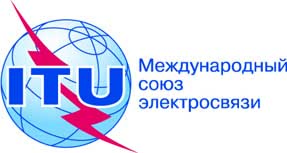 ПЛЕНАРНОЕ ЗАСЕДАНИЕДокумент 70-R15 октября 2018 годаОригинал: французскийЦентральноафриканская РеспубликаЦентральноафриканская РеспубликаПредложения для работы конференцииПредложения для работы конференцииПриоритетная область: РезолюцииРезюмеЦентральноафриканская Республика представила Полномочной конференции (Дубай, 2018 г.) пять вкладов; все они представляют собой проекты значительных пересмотров, касающиеся документов:–	Резолюция 34 (Пересм. Пусан, 2014 г.) "Помощь и поддержка странам, находящимся в особо трудном положении, в восстановлении их секторов электросвязи";–	Резолюция 154 (Пересм. Пусан, 2014 г.) "Использование шести официальных языков Союза на равной основе";–	Резолюция 176 (Пересм. Пусан, 2014 г.) "Воздействие электромагнитных полей на человека и их измерение";–	Резолюция 180 (Пересм. Пусан, 2014 г.) "Содействие переходу от IPv4 к IPv6";–	Резолюция 188 (Пересм. Пусан, 2014 г.) "Борьба с контрафактными устройствами электросвязи/информационно-коммуникационных технологий".Каждому проекту предшествует подробный обзор в форме обоснования. Справочные материалыУстав МСЭ, Заключительные акты ПК-14, ВКРЭ-17, ВКР-15, ВАСЭ-16